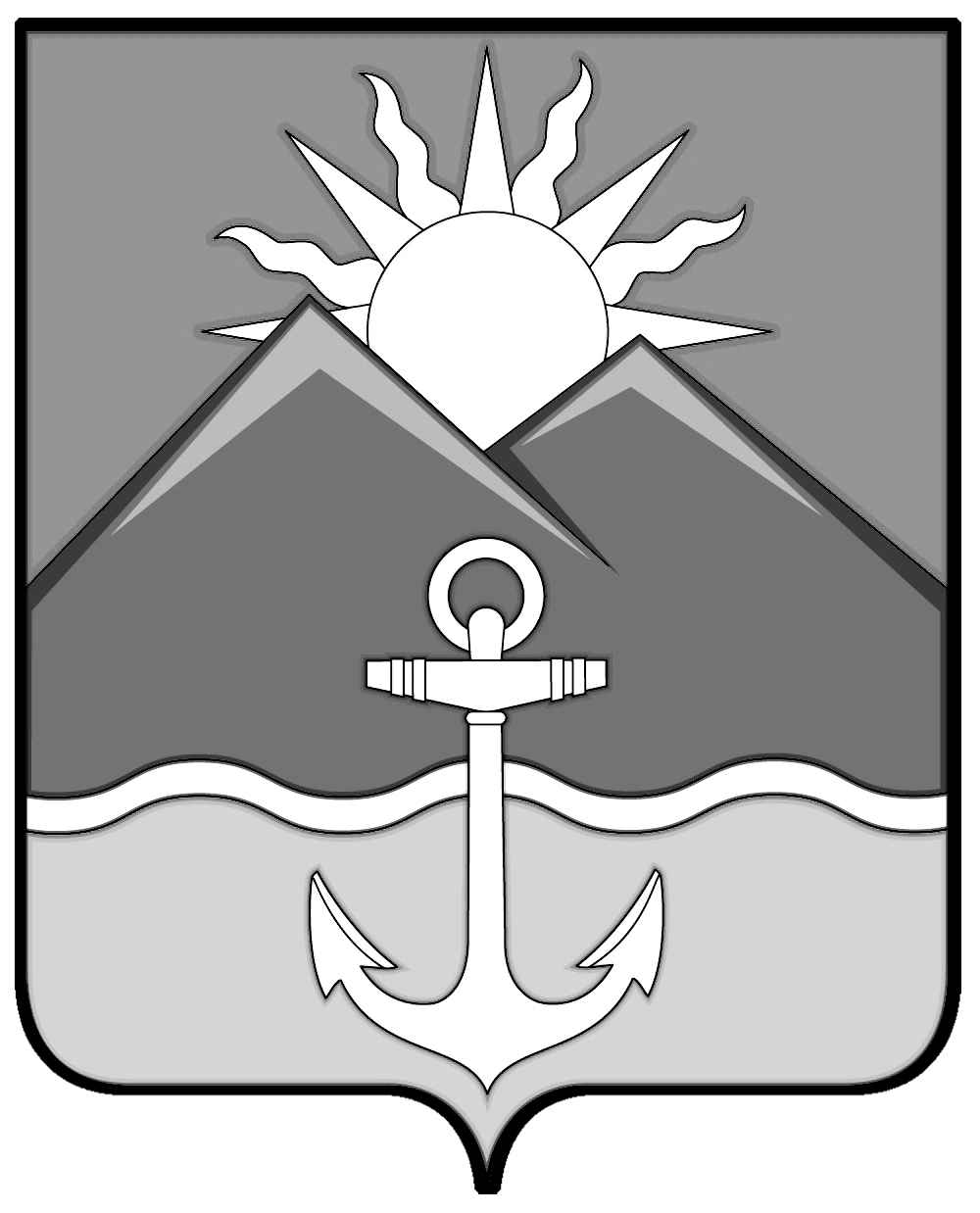 ДУМА ХАСАНСКОГО МУНИЦИПАЛЬНОГО РАЙОНАРЕШЕНИЕ (ПРОЕКТ)пгт Славянка__________2018                                             				           №_________В соответствии с Федеральным законом от 6 октября 2003 года № 131-ФЗ «Об общих принципах организации местного самоуправления в Российской Федерации», Федеральным законом от 21 декабря 2001 года № 178-ФЗ «О приватизации государственного и муниципального имущества», Уставом Хасанского муниципального района, Нормативным правовым актом от 02.03.2012 № 132-НПА «О порядке и условиях приватизации муниципального имущества Хасанского муниципального района»          Дума Хасанского муниципального районаРЕШИЛА:Утвердить условия приватизации имущества, находящегося в собственности Хасанского муниципального района, на 2018 год (прилагается).Признать утратившим силу решение Думы Хасанского муниципального района                       от 26.07.2018 № 533 «Об утверждении условий приватизации имущества, находящегося в собственности Хасанского муниципального района, на 2018 год».Настоящее решение вступает в силу со дня его принятия.Председатель Думы                                                                                                     Приложениек решению Думы Хасанскогомуниципального районаот _________ № _____УСЛОВИЯПРИВАТИЗАЦИИ ИМУЩЕСТВА, НАХОДЯЩЕГОСЯ В СОБСТВЕННОСТИХАСАНСКОГО МУНИЦИПАЛЬНОГО РАЙОНА, НА 2018 ГОДОб утверждении условий приватизации имущества, находящегося в собственности Хасанского муниципального района,на 2018 год№ п/пНаименование имуществаАдресМестонахождение имуществаСпособ приватизацииНачальная цена приватизируемого имущества, руб.Размер задатка (20% от начальной цены), руб.Форма подачи предложения о цене1Здание-административное, назначение: нежилое, 1-этажный, литер А с земельным участком с кадастровым номером 25:20:250101:202Приморский край, Хасанский район, с. Камышовый,  ул. Новоселов, 23.Местоположение земельного участка: Приморский край, Хасанский район, с. Камышовый,  ул. Новоселов, 23Аукцион78 000,0015 600,00открытая2Нежилые помещения в здании (аптека, лит. А, А1-пристройка) № 1-8, 1-17, 1-18, назначение: торговое, 1-этаж, цокольныйПриморский край, Хасанский район,             пгт Славянка,                           ул. Молодежная, 12Аукцион10 035 000,002 007 000,00открытая